Revisão do Módulo 6 – Função Afim – Data: 18/4/20171. Seja f uma função do primeiro grau tal que f(2) = 7 e f(5) = 13, calcule o valor de f(-1).2. Se f(x) = 3x + 2, qual o valor de x para que f(x) = 5?3. A função f: R → R definida por y = f(x) = ax + b tem o gráfico esboçado. O coeficiente linear e o zero da função são respectivamente: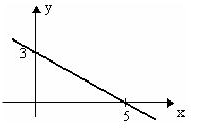 a) 3 e 3              b) 5 e 3                c) 3 e 5             d) 5 e 5                e) 5/3 e 3/54. O gráfico da função y = 5x + m – 1 corta o eixo y no ponto de ordenada 3. Determine o valor de m.5. (Unicamp) O custo de uma corrida de táxi é constituído por um valor inicial Q0 fixo, mais um valor que varia proporcionalmente à distância D percorrida nessa corrida. Sabe-se que, em uma corrida na qual foram percorridos 3,6km, a quantia cobrada foi de R$8,25 e que em outra corrida, de 2,8km a quantia cobrada foi de R$7,25.a) Calcule o valor inicial de Q0 b) Se, em um dia de trabalho, um taxista arrecadou R$75,00 em 10 corridas, quantos quilômetros seu carro percorreu naquele dia?6. (FAAP) – Medições realizadas mostram que a temperatura no interior da Terra aumenta, aproximadamente, 3ºC a cada 100 m de profundidade. Num certo local, a 100 m de profundidade, a temperatura e de 25ºC. Nessas condições, podemos afirmar que a temperatura a 1500 m de profundidade é:a) 7ºC                     b) 45ºC                c) 42ºC                        d) 60ºC                            e) 67ºC7. (UFPE) A poluição atmosférica em metrópoles aumenta ao longo do dia. Em certo dia, a concentração de poluentes no ar, às 8h, era de 20 partículas, em cada milhão de partículas, e, às 12h, era de 80 partículas, em cada milhão de partículas. Admitindo que a variação de poluentes no ar durante o dia é uma função do 1º grau (função afim) no tempo, qual o número de partículas poluentes no ar em cada milhão de partículas, às 10h20min? a) 45                                  b) 50                         c) 55                                 d) 60                              e) 658. (UEL) - Se f e uma função do primeiro grau tal que f(120) = 370 e f(330) = 1000, então f(250) é igual a:a) 760                                b) 590                          c) 400                           d) 880                            e) 920 9. (UFSE) Na figura mostrada tem-se o gráfico da função do 1º grau definida por y = ax + b. O valor de a/b é igual a: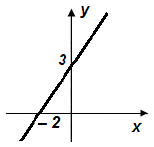 a) 3                            b) 2                     c) 3/2                d) 2/3                      e) 1/210. O gráfico da função f(x) = ax + b passa pelos pontos (1, 2) e (0, -1). Pode-se afirmar que a2.b1/3  é:a) – 4                             b) 4                           c) – 9                              d) 9                               e) 511. (UFPE) Sabendo que os pontos (2, - 3) e (-1, 6) pertencem ao gráfico da função f: R em R definida porf(x) = ax + b, determine o valor de (b – a).Soluções: 1) 1; 2) 1; 3) C; 4) 4; 5) a) R$3,75 b) 30km; 6) E; 7) C; 8) A; 9) E; 10) C; 11) 6